     努力耕耘得貼紙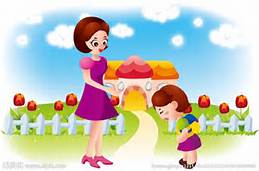 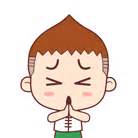 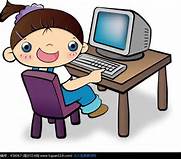           每週二、五          享受努力的果實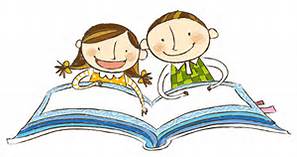           期末大豐收時間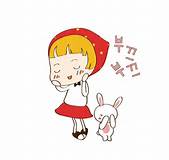 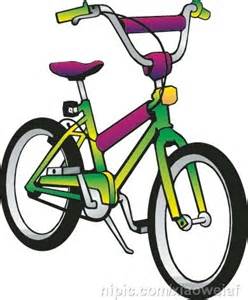 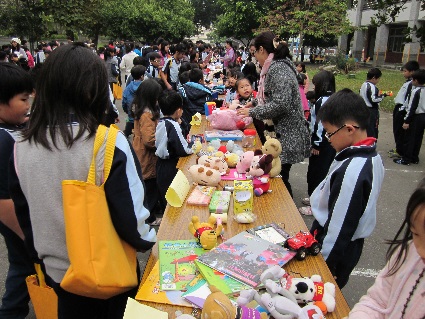 